PROJEKT KLASY 8A Z APLIKACJĄ STORY JUMPERumożliwiającą tworzenie autorskich albumów fotograficznych, książek, broszur. Aplikacja umożliwia kreatywne połączenie treści, oprawy graficznej z multimediami. Uczniowie mogli dodać nagrania głosowe, komentarze, dźwięki (np. szczekanie psa, skrzypienie, stukot, itd.) oraz muzykę w tle. Na ile wykorzystali te możliwości? Zapraszam do lektury 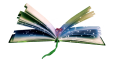 https://www.storyjumper.com/book/read/145812471/63c465d6e12cchttps://www.storyjumper.com/book/read/144605321/63c18f8653eachttps://www.storyjumper.com/book/read/144694341/63b3e5ca10beehttps://www.storyjumper.com/book/read/146403311/63bc747b5cf3chttps://www.storyjumper.com/book/read/144694841/63bb3df2f1795https://www.storyjumper.com/book/read/144605331/63bb36d6687fahttps://www.storyjumper.com/book/read/145912491/63bb2424566a2https://www.storyjumper.com/book/read/146403231https://www.storyjumper.com/book/read/145812831/63bb168cf4107https://www.storyjumper.com/book/read/144605071/63bab751c12e2https://www.storyjumper.com/book/read/146669361/63b3e7b946b69https://www.storyjumper.com/book/read/145912571https://www.storyjumper.com/book/read/144605061/63b814a986cfdhttps://www.storyjumper.com/book/read/146669341/63b3e693df36ahttps://www.storyjumper.com/book/read/145203111/63b2db391e055https://www.storyjumper.com/book/read/144605361/63b2d3ace1c75https://www.storyjumper.com/book/read/144605291/63d620f279d88https://www.storyjumper.com/book/read/144694491/63b3e72867066